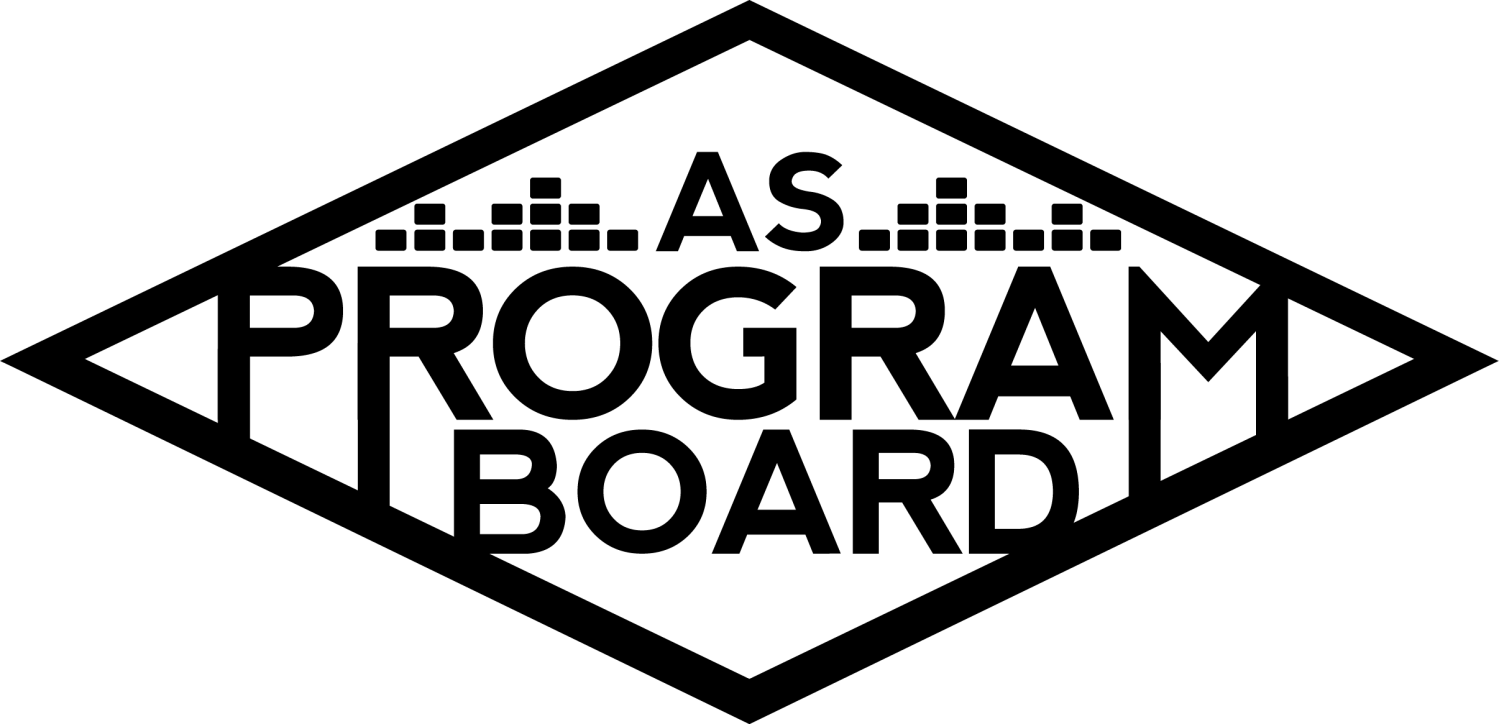 Program Board AgendaAssociated Students April 6, 2020RemoteCALL TO ORDER: 5:04PM  by Kiyomi MorrisonA. MEETING BUSINESSRoll CallAcceptance of excused absences, absences, early departure and proxiesMotion by Bethel, second by Nathaly. Consent with 16 present.B. PUBLIC FORUMC. ACCEPTANCE of AGENDA/CHANGES to AGENDA Motion by Gabe, second by Bethel. Consent with 17 present.D.ACCEPTANCE of ACTION SUMMARY/MINUTES Motion by Nathaly, second by Carlos. Consent with 17 present. E. ANNOUNCEMENTS ReaffirmationWe are up for reaffirmation this year- $16/quarter/student- students have to vote every 2 years to keep this feeWe do a campaign during other AS campaignsAdvertising ASPB and why they should reaffirmF. WEEK IN REVIEW G. PREVIEW OF THE WEEKH. OLD BUSINESS   Remote Programming Ideas- we want something before 4/23MoviesLooking into swank for academic films but they are strict about it being “academic”Reached out to the MCC because they’re still doing films- they’re using zoom with split screen function but swank was adamant that zoom can’t be usedHoping to get around home rights issue- good faithWant to get newer movies but can look into older onesNetflix party- can’t use it with that many peoplePodcastCame up with ideas but realized they would overlap with other groups- thinking of interviews and short performancesNat has a bunch of phone calls with agents tomorrowAnchor- app to upload to Spotify. But some podcasts may be better on Youtube with a visual performanceWill also need someone to edit podcastsAlso have university webinar platform- can host up to 5000 people, login with school IDOr google meetSpeaker logs in from homeImprovability has been letting people ask questions on their instagram and they are posting things they’re doingEach coordinator/assistant could take over the instagram and talk about their positionCould look into making podcasts into more of a seriesNeed to make podcasts as specific as possible to the student body since a lot of artists are already doing live streamsWe could post audio of us talking with someoneCall tomorrow to discuss podcast/youtubeResults from instagram vote from studentsBingo, concerts, playlistsPlaylistsMade a spreadsheet with different playlist ideas- everyone in committee will be responsible for updating a different playlistWill be updated every WednesdayCan include one for student submissionsStudents will have access to all of them all the timePlaylist covers- do we want to make graphics for the covers?Can include people outside of graphics because it’ll be a lot of workUsed to use split 4 image cover Spotify makes and posted them on the InstagramUpdating them on different days of the week?Think people won’t pay as much attention to them unless they’re all done on the same dayCan feature them on random days on socialsWorkshopsReached out to some people for workshops but it’s difficult because a lot of classes are premade. Reached out to online artists. DJ workshops- A lot are with Paradigm and haven't responded yetWant us to pick our top 4 performersUCSB professors for workshops?AS annex does workshops-we could help them out- they are planning them virtuallyCould also have students to themLooking into art (digital painting), cookingLectures/ComedyAgents are booking people for lower than asking but prices are still high. Able to host 3000 person live streams and moderate them (UTA only). Dates aren’t really an issueCan try to negotiate prices. We are also going to be providing the platforms so they won’t need toOther UC’s- other boards can’t put on events. Will be in contact with them soonWe will still be sending out offersIt would be cool to do a comedy series. Could also have 2 comedians on at the same timeCan also look into weekly music actsArtist A LivestreamCan include in general budgetComedy livestream performance budgetConcertsLive Stream Performance BudgetNoon Storke shows- help bands out. Could do streams with bands in IVBrenna can help coordinate thisArtist B is a pianist-looking into acoustic setsFinancial streams- Artist D  with advice and tipsMetastream- can stream sets that are already online- UCSB students can talk about sets while they watch themWill need to communicate more than Monday meetings to coordinate theseConcerts talk is happening in main Slack channelSend suggestions to Nat!Artist  CWe still have them confirmed, could look into having them do a livestream. We are going to pay them anywayLooking at bigger names because it may be challenging to get people to login to a live stream in generalSocial MediaWeekly features in insta stories, something featuring students- can also be part of reaffirmation campaignTakeover Tuesdays, students share pics of them at ASPB events, general Q&A, a compilation of board members, ASPB tiktok account, links on website for events going on, could make compilation of past ASPB events, compilation with UCSB in general (cute), Full House intro videoCould plan specific days for features or post things randomlyHiringAiming to get applications ready by Wednesday- applications on websiteGraphics in progressMoving graphics- Sungod graphicMitchell will be busyCan post on socials, make FB event, live streams, insta takeovers, live info sessions (4/16 & 4/17, but possibly earlier that week)- will want all of board to be on call for info sessionsRecruitment- If you know people that would be a good fit, tell them about ASPB!I. NEW BUSINESSREAFFIRMATIONNeed to start campaigning soon- starts April 12 8PM, voting is April 20-23. Must all be online. Current fee: $16.75/student/quarter (not the highest of all the fees, smh rec cen)Advertising: Can’t say “vote yes”, have to say “Vote on Gold” on AS platforms, but can say that on own platforms! Can have a campaign that talks about events we usually do and what we’re doing now, FB frames that say vote on Gold, class announcements, #’s, mock X lineup that people would have wanted to see then they can share itCould use ASPB bingo- becoming popular on Instagram. Need more ideas for boxesProduction & Event safety hoursNo remote work is offered for production and event safety- idea to pay each employee for 10 hours of work (~$6,500) total. Thought it would be helpful for them to get some hours this quarter. Will motion for an amount not to exceed $7,000.A lot of other campus jobs are looking into paid leave optionsJ. ACTION ITEMSK. FINANCIAL ACTION ITEMSArtist A LivestreamMotion to table. Motion by Gabe, second by Brett, consent with 16 present.Live Stream Performance BudgetsMotion to pass $30,350 for live stream performances, date TBD. Motion by Nathaly, second by Brett, consent with 16 present.Comedy livestream performance budgetMotion to pass $25,250 for a livestream comedy performance, date TBD. Motion by Gabe, second by Brett, consent with 16 present.Production and Event safety hoursMotion to pass $7000 for lost wages for hourly staff. Motion by Bethel, second by Gabe. Vote:  Y: 13, N: 0, A: 3. Motion passes.L. REPORTFacebook Factory / Tuesday Slide / Thursday AdFree & For Sale postKudos   Everyone for working hard and looking at artists on the fly!, Enaiya gave Gabe rice- that’s nice, MD for bringing up the idea of hours for hourly staff, Mitchell and Mikio for working hard on graphics, pub for doing so much and keeping everyone’s spirits up!, Enaiya for keeping it real, and Kiyomi for keeping the energy up!, me hehe, and Kiyomi because she’s wearing a cool shirtThe Marilyn ReportThink about what we were going to spend on X and what we’re not spending now- we could do more artists. Talking about AS banquet- should we have awards banquet on Zoom? Slack is the best way to contact her.The Kris ReportLooking forward to live streams and willing to help out with groups!Commissioner's Report Think that talking more than just at the Monday meeting will be helpful. Excited for everything coming up.Deputy Commissioner’s ReportExcited to see ideas come to life. Trying to get a poetry workshop with a professor. Send her songs you like to sing in the shower.Coordinators’ ReportsAdam- Trying to keep up with the technology behind live-streams. Looking to put forward a budget for a live show. Down to do a playlist.Brett- Excited for events. Getting Disney+Carlos  Conner  Erica- Send pub ideas and is willing to help with planning events.   Esteban- Looking into queer actors or directors because we did not have pride week film and will make budget soon. Has a very cute dog.   Gabriel- Reaching out to agencies. Send suggestions that aren’t on the roster.  Mitchell- Working on hiring graphics, open to ideas.    Nathaly- In charge of the new music playlist, send suggestions. Trying to get as many artists as possible. Could look into artists on the rise and acoustic sets. Virtual X?! Making of coachella video is coming out and we could all watch.Assistants’ ReportsAlexis- Working on a poetry workshop, the professor said yes! If you know students interested in student advocacy let her know    Brenna- Going to reach out to bands for a weekly storke show live stream  Enaiya- Willing to help out where she can. Send her suggestions for Twitter Kathryn- Excited for podcast ideas Lucas- Excited to work on great ideasMikio- Will send what is done for the bingo- looking for more ideas  Senator’s Reports Benjy- Willing to help out if neededSarah- Put her name down for study playlist and is willing to help out ADJOURNMENT:  6:57PM by Kiyomi MorrisonArtists mentioned: Mark Cuban, Sadgirl, Roddy Rich, Tiny Meat GanggNameote: absent (excused/not excused)arrived late (time)departed early (time)proxy (full name)NameNote:absent (excused/not excused)arrived late (time)departed early (time)proxy (full name)Adam SaltonAlexis XaKathryn QuinonesBethel TammeratKiyomi MorrisonBrenna CollinsLucas JacksonBrett FriedmanMikio SacramentoCarlos Aviles-SullivanMitchell LewisConner JonesAbsentNathaly PachecoEnaiya JudkinsSarah DanielzadehLate 5:06Erica KoBenjamin ChocronEsteban Alvarado Gabriel Reyes